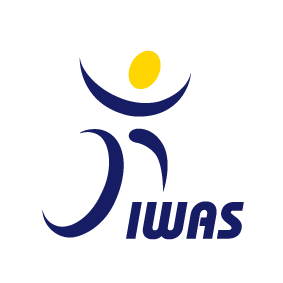 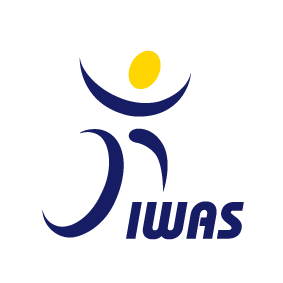 Therapeutic Use Exemption (TUEs)Application Form  Please complete all section in English in capital letters or typing IWAS Events in which TUES apply: IWAS World Games, IWAS Junior Games and all official IWAS Sports competitions: IWAS Wheelchair Fencing and IWAS Powerchair Hockey. ATHLETE INFORMATION MEDICAL INFORMATION MEDICAL DETAILS MEDICAL PRACTITIONERS DECLARATION ATHLETES DECLARATION NOTEIncomplete Applications will be returned and will need to be resubmitted. Please submit the completed form to the ADO and keep a copy for your records. Surname:Surname:Given Name:Date of Birth: Date of Birth: Male/Female: Address: Address: City:  Country:  Country:  Postcode:  Telephone: Telephone: Email: IWAS Sport: IWAS Sport: Disability Class: National Sport Organisation National Sport Organisation National Sport Organisation Please mark appropriate box: Please mark appropriate box: Please mark appropriate box: Please mark appropriate box: Please mark appropriate box: Please mark appropriate box: I am part of an International Federation Registered Testing Pool I am part of an International Federation Registered Testing Pool I am part of an International Federation Registered Testing Pool I am part of an International Federation Registered Testing Pool I am part of an International Federation Registered Testing Pool I am part of a National Anti-Doping Organisation Testing Pool I am part of a National Anti-Doping Organisation Testing Pool I am part of a National Anti-Doping Organisation Testing Pool I am part of a National Anti-Doping Organisation Testing Pool I am part of a National Anti-Doping Organisation Testing Pool I am participating in an International Federation event for which a TUE granted pursuant to the International Federations rules are required (please state name of competition below)I am participating in an International Federation event for which a TUE granted pursuant to the International Federations rules are required (please state name of competition below)I am participating in an International Federation event for which a TUE granted pursuant to the International Federations rules are required (please state name of competition below)I am participating in an International Federation event for which a TUE granted pursuant to the International Federations rules are required (please state name of competition below)I am participating in an International Federation event for which a TUE granted pursuant to the International Federations rules are required (please state name of competition below)None of the above None of the above None of the above None of the above None of the above Diagnosis with sufficient medical information: If a permitted medication can be used to treat the medical condition, provide clinical justification for the requested use of prohibited medication: Prohibited substance(s)GENERIC NAME Prohibited substance(s)GENERIC NAME DoseRouteFrequency123Intended duration of treatment Intended duration of treatment Intended duration of treatment Intended duration of treatment Once OnlyDate: Emergency Date: Duration Dates to/from: Dates to/from: Dates to/from: Have you submitted any previous TUE application: Have you submitted any previous TUE application: Yes          No For which substance? To whom?Decision: Approved               Not Approved Approved               Not Approved I certify that the above mentioned treatment is medically appropriate and the use of alternative medication not on the prohibited list would be unsatisfactory for this condition. I certify that the above mentioned treatment is medically appropriate and the use of alternative medication not on the prohibited list would be unsatisfactory for this condition. I certify that the above mentioned treatment is medically appropriate and the use of alternative medication not on the prohibited list would be unsatisfactory for this condition. I certify that the above mentioned treatment is medically appropriate and the use of alternative medication not on the prohibited list would be unsatisfactory for this condition. Name: Medical Speciality: Address: Tel: Email: Signature: Date: I, …………………………………………certify that the information under 1. is accurate and that I am requesting approval to use a Substance or Method from the WADA Prohibited List. I authorize the release of personal medical information to the Anti-Doping Organization (ADO) as well as to WADA authorized staff, to the WADA TUEC (Therapeutic Use Exemption Committee) and to other ADO TUECs and authorized staff that may have a right to this information under the provisions Code.I understand that my information will only be used for evaluating my TUE request and in the context of possible anti-doping violation investigations and procedures. I understand that if I ever wish to (1) obtain more information about the use of my information; (2) exercise my right of access and correction (3) revoke the right of these organizations to obtain my health information, I must notify my medical practitioner and my ADO in writing of that fact. I understand and agree that it may be necessary for TUE-related information submitted prior to revoking my consent to be retained for the sole purpose of establishing a possible anti-doping rule violation, where this is required by the Code. I, …………………………………………certify that the information under 1. is accurate and that I am requesting approval to use a Substance or Method from the WADA Prohibited List. I authorize the release of personal medical information to the Anti-Doping Organization (ADO) as well as to WADA authorized staff, to the WADA TUEC (Therapeutic Use Exemption Committee) and to other ADO TUECs and authorized staff that may have a right to this information under the provisions Code.I understand that my information will only be used for evaluating my TUE request and in the context of possible anti-doping violation investigations and procedures. I understand that if I ever wish to (1) obtain more information about the use of my information; (2) exercise my right of access and correction (3) revoke the right of these organizations to obtain my health information, I must notify my medical practitioner and my ADO in writing of that fact. I understand and agree that it may be necessary for TUE-related information submitted prior to revoking my consent to be retained for the sole purpose of establishing a possible anti-doping rule violation, where this is required by the Code. I, …………………………………………certify that the information under 1. is accurate and that I am requesting approval to use a Substance or Method from the WADA Prohibited List. I authorize the release of personal medical information to the Anti-Doping Organization (ADO) as well as to WADA authorized staff, to the WADA TUEC (Therapeutic Use Exemption Committee) and to other ADO TUECs and authorized staff that may have a right to this information under the provisions Code.I understand that my information will only be used for evaluating my TUE request and in the context of possible anti-doping violation investigations and procedures. I understand that if I ever wish to (1) obtain more information about the use of my information; (2) exercise my right of access and correction (3) revoke the right of these organizations to obtain my health information, I must notify my medical practitioner and my ADO in writing of that fact. I understand and agree that it may be necessary for TUE-related information submitted prior to revoking my consent to be retained for the sole purpose of establishing a possible anti-doping rule violation, where this is required by the Code. I, …………………………………………certify that the information under 1. is accurate and that I am requesting approval to use a Substance or Method from the WADA Prohibited List. I authorize the release of personal medical information to the Anti-Doping Organization (ADO) as well as to WADA authorized staff, to the WADA TUEC (Therapeutic Use Exemption Committee) and to other ADO TUECs and authorized staff that may have a right to this information under the provisions Code.I understand that my information will only be used for evaluating my TUE request and in the context of possible anti-doping violation investigations and procedures. I understand that if I ever wish to (1) obtain more information about the use of my information; (2) exercise my right of access and correction (3) revoke the right of these organizations to obtain my health information, I must notify my medical practitioner and my ADO in writing of that fact. I understand and agree that it may be necessary for TUE-related information submitted prior to revoking my consent to be retained for the sole purpose of establishing a possible anti-doping rule violation, where this is required by the Code. I understand that if I believe that my personal information is not used in conformity with this consent and the International Standard for the Protection of Privacy and Personal Information I can file a complaint to WADA or CASI understand that if I believe that my personal information is not used in conformity with this consent and the International Standard for the Protection of Privacy and Personal Information I can file a complaint to WADA or CASI understand that if I believe that my personal information is not used in conformity with this consent and the International Standard for the Protection of Privacy and Personal Information I can file a complaint to WADA or CASI understand that if I believe that my personal information is not used in conformity with this consent and the International Standard for the Protection of Privacy and Personal Information I can file a complaint to WADA or CASAthlete’s signature: Date: Parent /  Guardian’s signature: Date: (If the athlete is a minor or has a disability preventing him/her to sign this form, a parent or guardian shall sign together with or on behalf of the athlete)(If the athlete is a minor or has a disability preventing him/her to sign this form, a parent or guardian shall sign together with or on behalf of the athlete)(If the athlete is a minor or has a disability preventing him/her to sign this form, a parent or guardian shall sign together with or on behalf of the athlete)(If the athlete is a minor or has a disability preventing him/her to sign this form, a parent or guardian shall sign together with or on behalf of the athlete)Note 1: DiagnosisEvidence confirming the diagnosis shall be attached and forwarded with this application. The medical evidence should include a comprehensive medical history and the results of all relevant examinations, laboratory investigations and imaging studies. Copies of the original reports or letters should be included when possible. Evidence should be as objective as possible in the clinical circumstances and in the case of non-demonstrable conditions independent supporting medical opinion will assist this application.The application must include a comprehensive medical history and the results of all examinations, laboratory investigations and imaging studies relevant to the application.The minimal requirements for the medical file to be used for the TUE process in the case of asthma and its clinical variants must be fulfilled.